6 классТема: Чем и как можно торговатьТип урока: комбинированныйЦели:сформировать у учащихся понятие «торговля»;показать чем и как можно торговать;познакомить с новыми понятиями.Основные понятия: торговля, супермаркет, ломбард, биржа, ярмарка, аукцион.Ход урока: Организационный момент.Актуализация знаний учащихся по теме «Плюсы и минусы рыночной экономики»Проверочная работа (см. приложение к уроку)Изучение нового материала.План:Что такое торговля? Где продаются товары? Торговля—способ обмена результатами труда между их изготовителями и потребителями, основанный на взаимной выгоде. Торговля—это хозяйственная деятельность по обороту, купле и продаже товаров. Торговля обеспечивает непрерывный круговорот денег и товаров.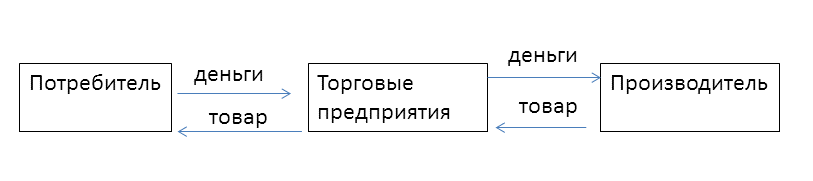 Каждый производитель выступает в роли и продавца, и покупателя.Где продаются товары?Самостоятельная работа учащихся с учебником стр. 100-102.Задание: внимательно ознакомиться с текстом учебника и выписать новые слова.Супермаркет – современный магазин, с огромным выбором товаров.Ломбард – торговое предприятия, которое предоставляет покупателям деньги под заклад вещей.Биржа – это предприятие, которое оказывает широкий круг самых разнообразных информационных услуг, способствует заключению торговых сделок.Ярмарка – это регулярно устраиваемый в установленном месте и в определённое время торг, на который съезжаются люди для продажи и закупки товаров.Аукцион – это публичная продажа конкретного товара.Закрепление изученного материала.Вопросы стр. 102.Домашнее задание.Прочитать параграф 9.1. Выучить новые слова.Рабочая тетрадь  (задания 8, 9,10.)Нарисовать рисунок на одну из предложенных тем: «В магазине», «Ярмарка», «Аукцион».Подведение итогов урока.